           ҠАРАР                                                                            РЕШЕНИЕ       «02 »   апрель  2021 й.                   № 09                 «02 » апреля  2021 г.Об утверждении Порядка формирования, ведения, ежегодного дополнения и опубликования перечня муниципального имущества сельского поселения Арслановский сельсовет муниципального района Чишминский район Республики Башкортостан предназначенного для предоставления во владение  и (или) в пользование на долгосрочной основе субъектам малого и среднего предпринимательства и организациям, образующим инфраструктуру поддержки субъектов малого и среднего предпринимательства, а также физическим лицам, не являющиеся индивидуальными предпринимателями и применяющие специальный налоговый режим «Налог на профессиональный доход»Руководствуясь Федеральным  законом от 03 июля 2018 года №185-ФЗ             «О внесении изменений в отдельные законодательные акты Российской Федерации в целях расширения имущественной поддержки субъектов малого и среднего предпринимательства» с учетом изменений,  утвержденных решением Совета директоров АО «Корпорация МСП» согласно протоколу от 29 января 2019 года № 69, в соответствии с Федеральным законом от 24 июля 2007 года № 209-ФЗ «О развитии малого и среднего предпринимательства в Российской Федерации», Законом Республики Башкортостан от 28 декабря 2007 года                  № 511-З «О развитии малого и среднего предпринимательства в Республике Башкортостан»,  Постановлением Правительства Республики Башкортостан                  от 9 декабря  № 437 «О порядке формирования, ведения, обязательного опубликования перечня государственного имущества Республики Башкортостан в целях предоставления во владение и (или) пользование на долгосрочной основе субъектам малого и среднего предпринимательства и организациям, образующим инфраструктуру поддержки субъектов малого и среднего предпринимательства», Постановлением Правительства Российской Федерации от 21 августа 2010 года  № 645 «Об имущественной поддержке субъектов малого и среднего предпринимательства при предоставлении федерального имущества», Совет сельского поселения Арслановский сельсовет муниципального района Чишминский район Республики Башкортостан  Р Е Ш И Л:1. Утвердить Порядка формирования, ведения, ежегодного дополнения и опубликования перечня муниципального имущества сельского поселения Арслановский сельсовет муниципального района Чишминский район Республики Башкортостан предназначенного для предоставления во владение  и (или) в пользование на долгосрочной основе субъектам малого и среднего предпринимательства и организациям, образующим инфраструктуру поддержки субъектов малого и среднего предпринимательства, а также физическим лицам, не являющиеся индивидуальными предпринимателями и применяющие специальный налоговый режим «Налог на профессиональный доход» (далее - Порядок).2. Обнародовать настоящее решение в установленном Уставом сельского поселения Арслановский сельсовет муниципального района Чишминский район Республики Башкортостан порядке, разместить на официальном сайте Администрации сельского поселения Арслановский сельсовет муниципального района Чишминский район Республики Башкортостан в разделе «Совет».3. Контроль за исполнением настоящего решения возложить на постоянную комиссию Совета муниципального района Чишминский район Республики Башкортостан по бюджету, налогам, вопросам собственности, торговле и иным видам услуг населению (Ахметзянов И.Т.)        Глава сельского поселения    Арслановский сельсовет                                                          И.Р.Курамшин                                                                                         Приложение                                                                                                 к решению Советасельского поселенияАрслановский сельсовет муниципального района                                                                                                     Чишминский район                                                                                     Республики Башкортостан                                                                                от 02 апреля  2020 г. №09Порядокформирования, ведения, ежегодного дополнения и опубликования перечнямуниципального имущества сельского поселения Арслановский  сельсовет муниципального района Чишминский район Республики Башкортостан предназначенного для предоставления во владение  и (или) в пользование на долгосрочной основе субъектам малого и среднегопредпринимательства и организациям, образующим инфраструктуруподдержки субъектов малого и среднего предпринимательства, а также физическим лицам, не являющиеся индивидуальными предпринимателями и применяющие специальный налоговый режим «Налог на профессиональный доход»1. Настоящий Порядок определяет правила формирования, ведения, обязательного опубликования перечня муниципального имущества муниципального района Чишминский район Республики Башкортостан, свободного от прав третьих лиц (за исключением права хозяйственного ведения, права оперативного управления, а также имущественных прав субъектов малого и среднего предпринимательства), которое может быть использовано только в целях предоставления во владение и (или) в пользование на долгосрочной основе (в том числе на льготных условиях и по льготным ставкам арендной платы) субъектам малого и среднего предпринимательства и организациям, образующим инфраструктуру поддержки субъектов малого и среднего предпринимательства, а также физическим лицам, не являющиеся индивидуальными предпринимателями и применяющие специальный налоговый режим «Налог на профессиональный доход» (далее - перечень).2. В перечень вносятся сведения о муниципальном имуществе сельского поселения Арслановский сельсовет муниципального района Чишминский район Республики Башкортостан включая сведения о земельных участках (за исключением земельных участков, предназначенных для ведения личного подсобного хозяйства, огородничества, садоводства, индивидуального жилищного строительства), зданиях, строениях, сооружениях, нежилых помещениях, оборудовании, машинах, механизмах, установках, транспортных средствах, инвентаре, инструментах.В указанные перечни не включаются земельные участки, предусмотренные подпунктами 1 - 10, 13 - 15, 18 и 19 пункта 8 статьи 39.11 Земельного кодекса Российской Федерации, за исключением земельных участков, предоставленных в аренду субъектам малого и среднего предпринимательства.Указанное имущество должно использоваться по целевому назначению.3. Формирование и ведение перечня осуществляются Администрацией сельского поселения Арслановский  сельсовет муниципального района Чишминский район Республики Башкортостан на основе ежегодно представляемых до 1 сентября текущего года Муниципальным казенным учреждением «Управление муниципальным имуществом и организацией торгов» муниципального района Чишминский район Республики Башкортостан предложений на очередной год по включению в перечень муниципального имущества муниципального района Чишминский район Республики Башкортостан.Представляемые сведения должны содержать в себе следующую информацию об указанном в пункте 2 настоящего Порядка муниципальном имуществе сельского поселения Арслановский сельсовет муниципального района Чишминский район Республики Башкортостан:наименование и вид объекта муниципального имущества сельского поселения Сафаровкий сельсовет муниципального района Чишминский район Республики Башкортостан; б) местонахождение; в) кадастровый номер (при наличии); г) основные характеристики объекта; д) наличие правообладателей и их количество; е) срок действия договора (при наличии); ж) информация о подключении к сетям инженерной инфраструктуры, транспортной доступности (при наличии)4.Администрация сельского поселения Арслановский сельсовет муниципального района Чишминский район Республики Башкортостан в срок до 1 октября рассматривает представленные предложения и выносит на рассмотрение рабочей группы по формированию перечней муниципального имущества с целью оказания имущественной поддержки субъектам малого и среднего предпринимательства (далее – Рабочая группа).По результатам рассмотрения предложений, указанных в пункте 3 настоящего Порядка, рабочей группой принимается одно из следующих решений:- о подготовке проекта нормативного правового акта муниципального образования сельского поселения Арслановский сельсовет муниципальный район Чишминский район Республики Башкортостан о включении сведений об имуществе, в отношении которого поступило предложение, в перечень;- о подготовке проекта нормативного правового акта муниципального образования сельского поселения Арслановский сельсовет муниципальный район Чишминский район Республики Башкортостан об исключении  сведений об имуществе, в отношении которого поступило предложение, из перечня;- об отказе в учете предложений.В течение 15 дней после принятия  Рабочей группой решения о внесении изменений в перечень Администрация сельского поселения Арслановский сельсовет муниципального района Чишминский район Республики Башкортостан  принимает решение о внесении изменений в перечень.5. Сведения о муниципальном имуществе могут быть исключены  из перечня, если:- в отношении имущества в установленном законодательством порядке принято решение о его использовании для муниципальных нужд либо для иных целей;- право собственности муниципального образования сельского поселения Арслановский сельсовет муниципальный район Чишминский район Республики Башкортостан на имущество в перечне прекращено по решению суда или в ином установленном законом порядке.6. В течение 3 рабочих со дня внесения изменений и утверждения, перечень подлежит обязательному официальному опубликованию в средствах массовой информации (газета "Родник плюс") и в сети Интернет на официальном сайте Администрации сельского поселения Арслановский  сельсовет муниципального района Чишминский район Республики Башкортостан.7. Запрещается продажа муниципального имущества, включенного в перечень, за исключением возмездного отчуждения такого имущества в собственность субъектов малого и среднего предпринимательства в соответствии с Федеральным законом от 22 июля 2008 года № 159-ФЗ "Об особенностях отчуждения недвижимого имущества, находящегося в государственной или в муниципальной собственности и арендуемого субъектами малого и среднего предпринимательства, и о внесении изменений в отдельные законодательные акты Российской Федерации" и в случаях, указанных в подпунктах 6, 8 и 9 пункта 2 статьи 39.3 Земельного кодекса Российской Федерации. В отношении указанного имущества запрещаются также переуступка прав пользования им, передача прав пользования им в залог и внесение прав пользования таким имуществом в уставный капитал любых других субъектов хозяйственной деятельности, передача третьим лицам прав и обязанностей по договорам аренды такого имущества (перенаем), передача в субаренду, за исключением предоставления такого имущества в субаренду субъектам малого и среднего предпринимательства организациями, образующими инфраструктуру поддержки субъектов малого и среднего предпринимательства, и в случае, если в субаренду предоставляется имущество, предусмотренное пунктом 14 части 1 статьи 17.1 Федерального закона от 26 июля 2006 года № 135-ФЗ "О защите конкуренции".8. Администрация сельского поселения Арслановский  сельсовет муниципального района Чишминский район Республики Башкортостан вправе обратиться в суд с требованием о прекращении прав владения и (или) пользования субъектами малого и среднего предпринимательства или организациями, образующими инфраструктуру поддержки субъектов малого и среднего предпринимательства, предоставленным таким субъектам и организациям муниципальным имуществом при его использовании не по целевому назначению и (или) с нарушением запретов, установленных пунктом 7 настоящего Порядка.9. Срок, на который заключаются договоры в отношении имущества, включенного в перечни должен составлять не менее чем пять лет. Срок договора может быть уменьшен на основании поданного до заключения такого договора заявления лица, приобретающего права владения и (или) пользования. Максимальный срок предоставления бизнес-инкубаторами государственного или муниципального имущества в аренду (субаренду) субъектам малого и среднего предпринимательства не должен превышать три года.10. Сведения об утвержденных перечнях муниципального имущества, указанных пункте 1 настоящего Порядка, а также об изменениях, внесенных в такие перечни, подлежат представлению в корпорацию развития малого и среднего предпринимательства в целях проведения мониторинга в соответствии с частью 5 статьи 16 Федерального закона от 24 июля 2007 года № 209-ФЗ              "О развитии малого и среднего предпринимательства в Российской Федерации". 11. Муниципальное  имущество, закрепленное на праве хозяйственного ведения или оперативного управления за муниципальным унитарным предприятием, на праве оперативного управления за муниципальным учреждением, по предложению указанных предприятия или учреждения и с согласия муниципального органа исполнительной власти, уполномоченного на согласование сделки с соответствующим имуществом, может быть включено в перечень, указанный в пункте 1 настоящего Порядка, в порядке, установленном настоящим Порядком, в целях предоставления такого имущества во владение и (или) в пользование субъектам малого и среднего предпринимательства и организациям, образующим инфраструктуру поддержки субъектов малого и среднего предпринимательства, а также физическим лицам, не являющиеся индивидуальными предпринимателями и применяющие специальный налоговый режим «Налог на профессиональный доход»12. Администрация сельского поселения Арслановский сельсовет муниципального района Чишминский район Республики Башкортостан обеспечивает оказание методической помощи субъектам малого и среднего предпринимательства и организациям, образующим инфраструктуру поддержки субъектов малого и среднего предпринимательства, а также физическим лицам, не являющиеся индивидуальными предпринимателями и применяющие специальный налоговый режим «Налог на профессиональный доход», в решении вопросов передачи им во владение и (или) в пользование муниципального имущества сельского поселения Арслановский  сельсовет муниципального района Чишминский район Республики Башкортостан, указанного в пункте 2 настоящего Порядка.Башќортостан РеспубликаһыШишмӘ районыМУНИЦИПАЛЬ РАЙОНЫНЫӉАРСЛАН ауыл СОВЕТЫауыл БИЛӘМӘҺЕ советы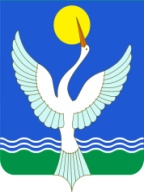 СОВЕТ СЕЛЬСКОГО ПОСЕЛЕНИЯАРСЛАНОвский сельсоветмуниципального РАЙОНАЧишминскИЙ раЙон РеспубликИ Башкортостан